              Информационная карта участника областного 
             конкурса «Педагог года Тюменской области»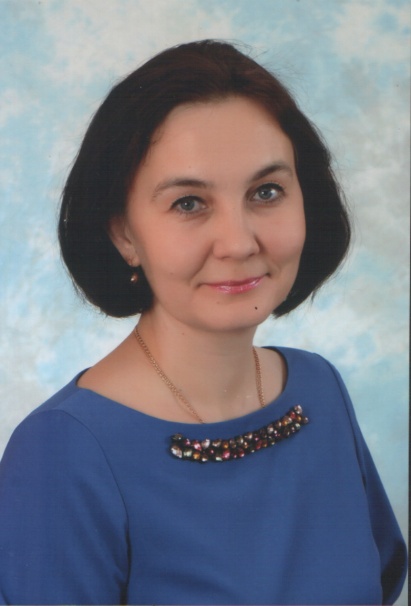 Правильность сведений, представленных в анкете подтверждаю                     ( Дементьева Жанна Сергеевна_)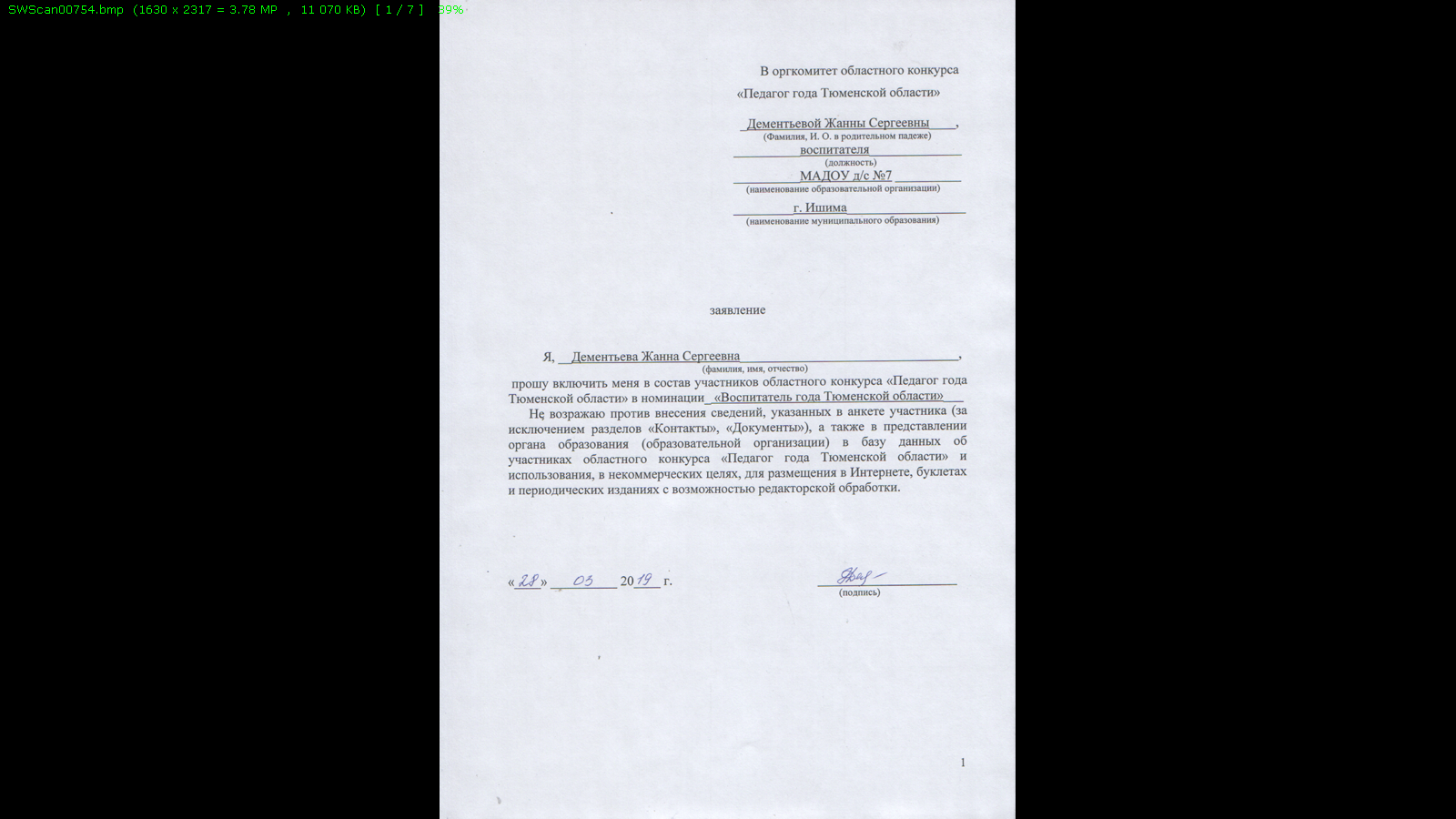              (подпись)                                                  (фамилия, имя, отчество участника)                   ______«Воспитатель года Тюменской области»______(номинация)                    _________________Дементьева_____________________(фамилия)                  ______________Жанна Сергеевна__________________(имя, отчество)                            ______________________26.03.2019____________________(дата заполнения анкеты)                   ______«Воспитатель года Тюменской области»______(номинация)                    _________________Дементьева_____________________(фамилия)                  ______________Жанна Сергеевна__________________(имя, отчество)                            ______________________26.03.2019____________________(дата заполнения анкеты)                   ______«Воспитатель года Тюменской области»______(номинация)                    _________________Дементьева_____________________(фамилия)                  ______________Жанна Сергеевна__________________(имя, отчество)                            ______________________26.03.2019____________________(дата заполнения анкеты)                   ______«Воспитатель года Тюменской области»______(номинация)                    _________________Дементьева_____________________(фамилия)                  ______________Жанна Сергеевна__________________(имя, отчество)                            ______________________26.03.2019____________________(дата заполнения анкеты)                   ______«Воспитатель года Тюменской области»______(номинация)                    _________________Дементьева_____________________(фамилия)                  ______________Жанна Сергеевна__________________(имя, отчество)                            ______________________26.03.2019____________________(дата заполнения анкеты)1. Общие сведения1. Общие сведения1. Общие сведенияМуниципальное образование (город, район)Город   Город   Населенный пунктИшимИшимДата рождения (день, месяц, год) 07.10.1974 07.10.1974Место рожденияТюменская область, Омутинский район, с. СитниковоТюменская область, Омутинский район, с. СитниковоАдрес личного сайта, блога и т. д., где можно познакомиться с участником и публикуемыми им материаламиhttps://nsportal.ru/demeneteva-zhanna-sergeevnahttps://nsportal.ru/demeneteva-zhanna-sergeevnaАдрес образовательной организации в сети ИнтернетAU_DS7@mail.ruAU_DS7@mail.ru2. Работа2. Работа2. РаботаМесто работы (наименование образовательной организации в соответствии с уставом) Муниципальное автономное дошкольное образовательное учреждение «Детский сад №7 общеразвивающего вида с приоритетным осуществлением познавательно-речевого развития детей» города Ишима.Муниципальное автономное дошкольное образовательное учреждение «Детский сад №7 общеразвивающего вида с приоритетным осуществлением познавательно-речевого развития детей» города Ишима.Год начала работы в данной образовательной организации20102010Занимаемая должностьВоспитатель Воспитатель Преподаваемые предметы, параллели классов (группы)Средняя группаСредняя группаКлассное руководство в настоящее время, в каком классе (номинация «Учитель года»)--Общий трудовой и педагогический стаж (полных лет на момент заполнения анкеты)Общий трудовой стаж – 22 годПедагогический стаж – 22 годОбщий трудовой стаж – 22 годПедагогический стаж – 22 годКвалификационная категорияВысшая Высшая Почетные звания и награды (наименования и даты получения)- Почётная грамота Департамента по социальным вопросам администрации г. Ишима, 13.12.2013;- Почётная грамота Департамента по социальным вопросам администрации г. Ишима, 05.10.2015.- Почётная грамота Департамента по социальным вопросам администрации г. Ишима, 13.12.2013;- Почётная грамота Департамента по социальным вопросам администрации г. Ишима, 05.10.2015.Послужной список (места и сроки работы за последние 10 лет)- с 01.01.2008 по 16.08.2010 МАДОУ ЦРР д/с № 23;- с 17.08.2010 по настоящее время МАДОУ д/с №7 - с 01.01.2008 по 16.08.2010 МАДОУ ЦРР д/с № 23;- с 17.08.2010 по настоящее время МАДОУ д/с №7 Преподавательская деятельность по совместительству (место работы и занимаемая должность)--3. Участие в конкурсах, награды3. Участие в конкурсах, награды3. Участие в конкурсах, наградыМесто в муниципальном конкурсе (конкурсе образовательной организации)Место в муниципальном конкурсе (конкурсе образовательной организации)- III место в V городской педагогичекской олимпиаде, 2014;- II место в муниципальном конкурсе «Педагог года – города Ишима 2019».Победа в конкурсе лучших учителей в рамках ПНПО, если «да» указать год (номинация «Учитель года»)Победа в конкурсе лучших учителей в рамках ПНПО, если «да» указать год (номинация «Учитель года»)-Достижения в других конкурсах регионального и российского уровняДостижения в других конкурсах регионального и российского уровня- I место во всероссийском конкурсе «Дошкольная педагогика. Масте-класс воспитателя», 2018;- I место во Всероссийском конкурсе «Доутесса», 2016.Правительственные и отраслевые награды (наименования и даты получения)Правительственные и отраслевые награды (наименования и даты получения)-4. Образование4. Образование4. ОбразованиеНазвание и год окончания организации профессионального образованияИшимский государственный педагогический институт им. П.П.Ершова", 1996 г.Ишимский государственный педагогический институт им. П.П.Ершова", 1996 г.Специальность, квалификация по дипломуСпециальность  «Педагогика и методика  начального обучения», квалификация  учитель начальных классов.Специальность  «Педагогика и методика  начального обучения», квалификация  учитель начальных классов.Дополнительное профессиональное образование за последние три года (наименования образовательных программ, модулей, стажировок и т. п., места и сроки их получения)- Профессиональная переподготовка  ООО «Инфоурок» по программе «Воспитание детей дошкольного возраста», 20.06.2018.- Курсовая переподготовка «Организационно-педагогические основы образовательного процесса в условиях реализации ФГОС дошкольного образования», 28.04.2017- Профессиональная переподготовка  ООО «Инфоурок» по программе «Воспитание детей дошкольного возраста», 20.06.2018.- Курсовая переподготовка «Организационно-педагогические основы образовательного процесса в условиях реализации ФГОС дошкольного образования», 28.04.2017Знание иностранных языков (укажите уровень владения)--Ученая степень --Название диссертационной работы (работ)--Основные публикации в периодических изданиях, брошюры, книги, методические пособия (год издания)- Публикация в журнале «Педагог», Мастер-класс воспитателя, электронное СМИ № ФС 77-65297, диплом ДД №7846, 2018 год;- Брошюра «Игры с речевым кубом», 2019 год.- Публикация в журнале «Педагог», Мастер-класс воспитателя, электронное СМИ № ФС 77-65297, диплом ДД №7846, 2018 год;- Брошюра «Игры с речевым кубом», 2019 год.5. Общественная деятельность5. Общественная деятельность5. Общественная деятельностьУчастие в общественных организациях (наименование, направление деятельности и дата вступления)--Участие в деятельности Управляющего   совета, других органов--Участие в разработке и реализации муниципальных, региональных, федеральных, международных программ и проектов (с указанием статуса участия)--6. Профессиональные и личные интересы и ценности6. Профессиональные и личные интересы и ценности6. Профессиональные и личные интересы и ценностиВаше педагогическое кредо    «Воспитание – не труд, а отречение, Умение всего себя отдать,Уйти на долгий подвиг и мученье, И в этом видеть свет и благодать».«Воспитание – не труд, а отречение, Умение всего себя отдать,Уйти на долгий подвиг и мученье, И в этом видеть свет и благодать».Качества, которые Вы хотели бы воспитать у своих обучающихся (воспитанников) Отзывчивость, инициативность, креативность. Отзывчивость, инициативность, креативность. Профессиональные и личностные ценностиВосприятие ребёнка, как уникальной и полноценной личности.Восприятие ребёнка, как уникальной и полноценной личности.Ваши кумиры в профессииК.Д. УшинскийК.Д. УшинскийВаше любимое литературное произведение педагогического содержанияШ.А.Амонашвили «Педагогическая симфония»Ш.А.Амонашвили «Педагогическая симфония»Ваши любимые песенные произведения педагогического содержания   А.А. Дидуров «Когда уйдём со школьного двора»А.А. Дидуров «Когда уйдём со школьного двора»Ваш любимый писатель, поэт, композитор, артистКомпозитор Игорь Крутой, артист Александр Яковлевич Михайлов.Композитор Игорь Крутой, артист Александр Яковлевич Михайлов.Хобби Рисование Рисование Спортивные увлеченияТуризм Туризм Сценические талантыАктёрское мастерствоАктёрское мастерствоВаш любимый афоризм или девиз«Лучший способ сделать детей хорошими – сделать их счастливыми»«Лучший способ сделать детей хорошими – сделать их счастливыми»Смешной случай из вашей педагогической практики (краткое описание)--7.  Семья 7.  Семья 7.  Семья Семейное положение (фамилия, имя, отчество и профессия супруга)Замужем .Муж -  Дементьев Дмитрий Владимирович. Менеджер по продажам.Замужем .Муж -  Дементьев Дмитрий Владимирович. Менеджер по продажам.Дети (имена и возраст)Дочь – Кристина, 19 летСын –  Иван, 10 летДочь – Кристина, 19 летСын –  Иван, 10 лет8. Контакты8. Контакты8. КонтактыРабочий адрес с индексом627755,Тюменская область,город Ишим, ул. Деповская,25627755,Тюменская область,город Ишим, ул. Деповская,25Домашний адрес с индексомРабочий телефон /факс с междугородним кодом 8(34551)2-54-168(34551)2-54-16Домашний телефон с междугородним кодомМобильный телефон с междугородним кодомРабочая электронная почтаAU_DS7@mail.ruAU_DS7@mail.ruЛичная электронная почта9. Документы9. Документы9. ДокументыПаспорт (серия, номер, кем и когда выдан, код подразделения)ИННСвидетельство пенсионного государственного страхования3агранпаспорт--10. Дополнительные сведения, факты, достойные упоминания10. Дополнительные сведения, факты, достойные упоминания10. Дополнительные сведения, факты, достойные упоминанияПодборка фотографийПодборка фотографийПодборка фотографий1. Портрет 913 см;2. Жанровая (с учебного занятия, внеклассного мероприятия, педагогического совещания, отражающие воспитательную работу с детьми, работу с родителями и т. п.);3. Дополнительные жанровые фотографии (не более 5). Просим обратить внимание на качество предоставляемых фотографий.